Sample Course Outline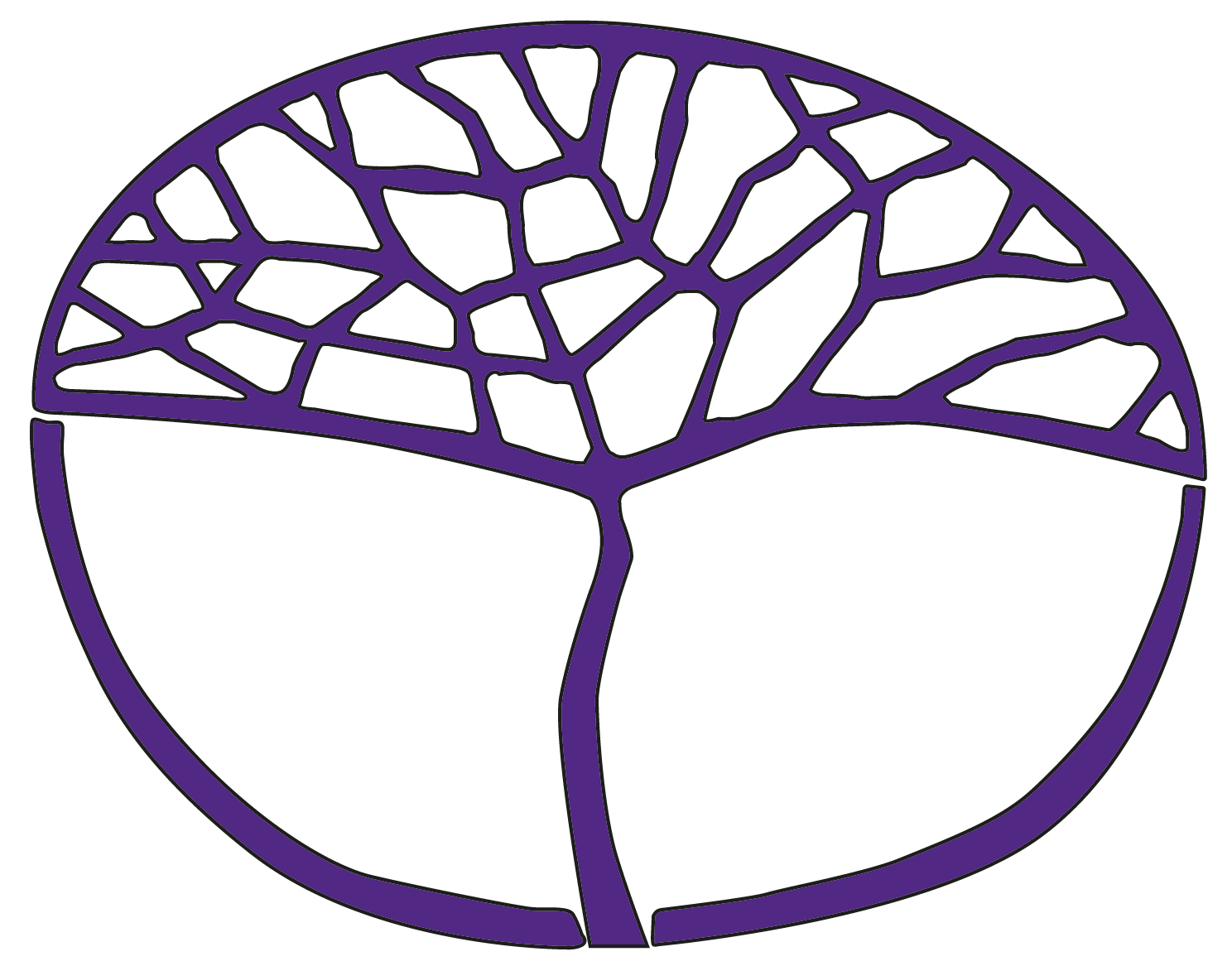 Animal Production SystemsGeneral Year 11Copyright© School Curriculum and Standards Authority, 2014This document – apart from any third party copyright material contained in it – may be freely copied, or communicated on an intranet, for non-commercial purposes in educational institutions, provided that the School Curriculum and Standards Authority is acknowledged as the copyright owner, and that the Authority’s moral rights are not infringed.Copying or communication for any other purpose can be done only within the terms of the Copyright Act 1968 or with prior written permission of the School Curriculum and Standards Authority. Copying or communication of any third party copyright material can be done only within the terms of the Copyright Act 1968 or with permission of the copyright owners.Any content in this document that has been derived from the Australian Curriculum may be used under the terms of the Creative Commons Attribution-NonCommercial 3.0 Australia licenceDisclaimerAny resources such as texts, websites and so on that may be referred to in this document are provided as examples of resources that teachers can use to support their learning programs. Their inclusion does not imply that they are mandatory or that they are the only resources relevant to the course.Sample course outlineAnimal Production Systems – General Year 11Unit 1 and Unit 2Semester 1 – Unit 1Semester 2 – Unit 2 WeekKey teaching points1–3Structure of the syllabuscourse outlineassessment outlineSystems ecologystructure of natural, urban and agricultural ecosystemsnatural resources used in agriculture, including soils, water and air water cycles in landscapes4–6Animal structure and functionlife cycles and stages of growth and developmentbasic structure and function of reproductive systems in selected livestockbasic structure and function of digestive systems in ruminants and non-ruminants7–9Animal nutritionnutritional requirements, including proteins, carbohydrates, minerals and vitamins feed requirements for intensive and extensive systemsquality and quantity of water supply10–13Animal healthsigns of good and ill health (symptoms) and their causesthe five freedoms of animal welfareidentification of selected pests and diseases and their impactinterpretation of information provided on labels for safe and effective use of registered productscategories of pests and diseases, including microbial, metabolic, metazoal and hereditaryrisks of zoonosesinterpretation of chemical labels to determine which product to select application of codes of practice concerning chemical use14–15Breeding and improvement natural selection and animal adaptation major breeds for animal productionselection of animal types for specific purposes, including meat, milk, fibreWeekKey teaching points1–2Breeding and improvement breeds and characteristicsbreeds and their origins, and development into current types3–5Investigating animal productionconduct an investigation, considering aspects of experimental design interpret data, including calculating meanspresent data using appropriate methodsdraw conclusions based on experimental data 6–8Economics, finance and markets farming as a businessidentify resources used in production, including land, labour, capitalrecording production costs and incomesidentification of inputs and outputsfarming systems and enterprises available marketscalculation of costs, returns and profits9–11Sustainable productionefficient use of resources without compromising the environmentrenewable and non-renewable resourcesidentification of market requirements to be met for selected productsthe role of quarantine in preventing pests, diseases and weedsprevention of the spread of pests, diseases and weeds to natural ecosystems12–14Produce for purpose identify types and features of animal enterprisesselect equipment and resources when working with animals comply with occupational safety and health requirements (OSH)monitor the physical environment, including the weatherdevelop a calendar of operations for a selected animal enterpriseidentify quality criteria for selected animal productsmonitor growth and development of animalsmonitor the impact of the weather on animal enterprisesperform routine care of animals select and use equipment for a given enterprise15Test week – End of Year test